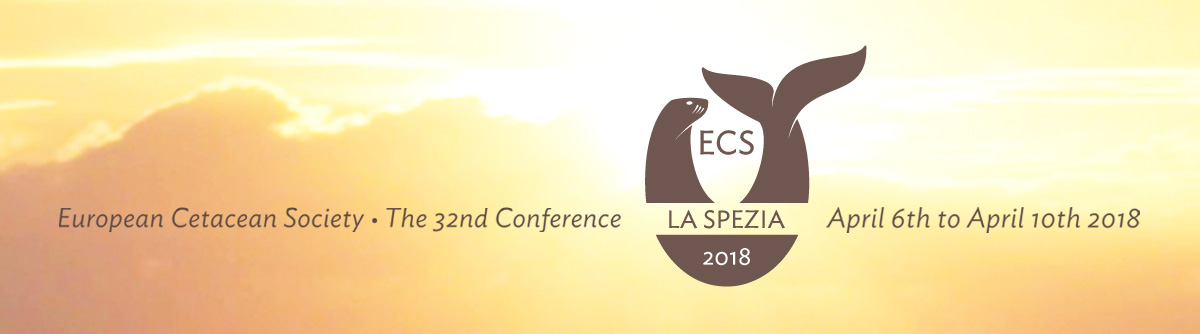 WORKSHOP PROPOSAL FORMfor the 6th and 7th April 2018Details of principle contact personNotes:Costs and charges are worked out after proposal is accepted for the conference programme.Refer to conference website for more details and deadlines at:http://www.europeancetaceansociety.eu/conference/32nd-annual-conference-italyReturn this proposal at latest by 19 Jan 2018 to abstract.ecs.la.spezia@gmail.com Name of Organiser:Institution:Contact e-mail:Workshop Title:Workshop Title:Aim:Aim:Anticipated outcome:Anticipated outcome:Summary of Proposal (max 300 words and indicate expected output):Summary of Proposal (max 300 words and indicate expected output):Summary of Proposal (max 300 words and indicate expected output):Duration is:Half dayFull dayOtherPreferred Day:Friday 6th AprSaturday 7th AprParticipation is:OpenClosedNumber of participants:and type (student, experts):Has this proposal secured external funding?NoYesIf Yes then from whom and how muchHas this proposal secured external funding?NoYesIf Yes then from whom and how much